ИВАНОВСКАЯ ОБЛАСТЬ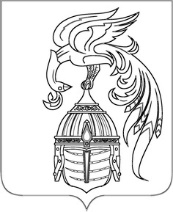 АДМИНИСТРАЦИЯ ЮЖСКОГО МУНИЦИПАЛЬНОГО РАЙОНАПОСТАНОВЛЕНИЕот __________________ №________-пг. ЮжаО внесении изменений в постановление Администрации Южского муниципального района от 19.03.2018 № 261-п «Об утверждении административного регламента предоставления муниципальной услуги «Реализация общедоступного и бесплатного начального общего, основного общего, среднего общего образования по основным образовательным программам»В соответствии с Федеральным законом от 06.10.2003 № 131-ФЗ «Об общих принципах организации местного самоуправления в Российской Федерации», Федеральным законом от 27.07.2010 № 210-ФЗ «Об организации предоставления государственных и муниципальных услуг», Федеральным законом от 29.12.2012 № 273-ФЗ «Об образовании в  Российской Федерации», Уставом Южского муниципального района, в целях повышения качества и доступности предоставляемых муниципальных услуг, Администрация Южского муниципального района  п о с т а н о в л я е т : 1. Внести изменение в Административный регламент предоставления муниципальной услуги «Реализация общедоступного и бесплатного начального общего, основного общего, среднего общего образования по основным образовательным программам», утверждённый постановлением Администрации Южского муниципального района от 19.03.2018 № 261- п «Об утверждении административного регламента предоставления муниципальной услуги «Реализация общедоступного и бесплатного начального общего, основного общего, среднего общего образования по основным образовательным программам», изложив приложение № 1 в новой редакции (прилагается).2. Опубликовать настоящее постановление в официальном издании «Правовой Вестник Южского муниципального района» и разместить на официальном сайте Южского муниципального района в информационно - телекоммуникационной сети Интернет.3. Контроль за исполнением настоящего Постановления возложить на начальника отдела образования администрации Южского муниципального района.Глава Южского муниципального района                            В.И. ОврашкоПриложение к постановлениюАдминистрации Южского муниципального районаот ________________ №_____-п«Приложение №1 к Административному регламентупредоставления муниципальной услуги «Реализацияобщедоступного и бесплатного начального общего,основного общего, среднего общего образованияпо основным образовательным программам»И Н Ф О Р М А Ц И Яо месте нахождения, номера телефонов для справок образовательных учреждений, предоставляющих муниципальную услугуНаименованиеучрежденийЮридический адресВремя работыЧасы приемаТелефонАдрес сайтаАдрес электронной почтыМуниципальное бюджетное общеобразовательное учреждение средняя общеобразовательная школа города Южи155630, Ивановская обл.,город Южа, ул. Пушкина, д. 2,понедельник-пятница                          8-00 - 17-30,суббота, воскресенье, праздничные дни - выходныевторник с 10.00 до 12.00четвергс 13-00 до 15-008 (49347)2-12-10https://school2.yuzha.ru/education.htmlsosh2_yuja@ivreg.ruМуниципальное бюджетное общеобразовательное учреждение средняя общеобразовательная школа № 3 г. Южи Ивановской области155630, Ивановская обл., город Южа, ул. Советская, д. 20понедельник-пятница                          с 8-00 до 17-30,суббота, воскресенье, праздничные дни - выходныепонедельникс 13-30 до 15-00, средас 8-00 до 10-008 (49347)2-12-30https://school3.yuzha.ru/education.htmlsosh3_yuja@ivreg.ruМуниципальное казённое общеобразовательное учреждение вечерняя (сменная) общеобразовательная школа г. Южи155630, Ивановская обл.,город Южа, пл. Ленина, д.1понедельник - пятница                                 с 9-00 до 12-00, с 13-00 до 20-00,суббота, воскресенье, праздничные дни – выходныепонедельник - пятница:с 9-00 до 12-00, с 13-00 до 17-30,8 (49347)2-11-73https://nightschool.yuzha.ru/education.htmlvsosh_yuja@ivreq.ruМуниципальное казённое общеобразовательное учреждение средняя общеобразовательная школа с. Мугреевский155646, Ивановская обл.,Южский район, с. Мугреевский, ул. Школьная, д. 10а.понедельник - пятница с 8-00 до 16-00,суббота, воскресенье, праздничные дни - выходныепонедельник - пятницас 13.00 до 14.008 (49347) 2-47-59https://mugschool.yuzha.ru/education.htmlsosh_mugreevskiy@ivreg.ru  Муниципальное казённое общеобразовательное учреждение средняя общеобразовательная школа с. Мугреево-Никольское Южского района Ивановской области155640, Ивановская обл., Южский район, с. Мугреево -Никольское, ул. Центральная,д. 8понедельник-пятница 
с 8.00 до17.30,суббота, воскресенье, праздничные дни - выходныепонедельник-пятница с 8.00 до 17.308 (49347)2-53-22https://mugnikschool.yuzha.ru/education.htmlsosh_mugreevo-nikolskoe@ivreg.ruМуниципальное бюджетное общеобразовательное учреждение Талицкая средняя общеобразовательная школа155644, Ивановская обл., Южский район, с. Талицы, ул. Дзержинского, д. 5понедельник - пятница с 8:00 до 16:10, перерыв на обед с 12:00 до 13:00,суббота, воскресенье, праздничные дни - выходныепонедельник – пятницас 9.00 до 15.00, перерыв на обед с 12.00 до 13.008(49347)2-42-40https://talicischool.yuzha.ru/information/maintalickaya_sosh@ ivreg.ruМуниципальное казённое общеобразовательное учреждение средняя общеобразовательная школа с. Холуй155633,Ивановская обл., Южский район, с. Холуй, ул. Полевая, д. 1-апонедельник-пятница 
с 8.30 до 17.30,суббота, воскресенье, праздничные дни - выходныевторник, четверг с 14.00 до 17.30,8 (49347)2-95-42https://holuyschool.yuzha.ru/information/mainsosh_holuy@ivreg.ruМуниципальное казённое общеобразовательное учреждение основная общеобразовательная школа с. Новоклязьминское155635, Ивановская обл., Южский район, с. Новоклязьмин-ское, 
ул. Придорожная, д. 3понедельник-пятница с 8.00 до 17.00,суббота, воскресенье, праздничные дни - выходныепонедельник-пятница 13.00-14.00,суббота, воскресенье, праздничные дни - выходные8 (49347) 2-73-21https://novoklschool.yuzha.ru/education.htmloosh_novoklyazminskoe@ivreg.ru